OSNOVNA ŠKOLA ZVONIMIRA FRANKA, KUTINA Razina: 31 44320 KUTINA	Razdjel: 000S.S. Kranjčevića 2	Broj RKP-a: 15938Šifra grada/općine: 220	Šifra djelatnosti: 8520Adresa e-pošte: skola@os-zvonimira-franka-kt.skole.hr	Mbr: 03392597Tel/fax: 044/660-454 660-455	OIB: 87858338852Bilješke uz financijske izvještaje za razdoblje 1. siječanj - 31. prosinac 2023.g.Bilieške uz obrazac PR-RASPrihodi poslovania — ukupno 1.773.859,67 €Šifra 636 - Pomoći proračunskim korisnicima iz proračuna koji im nije nadležan ukupno 1.433.933,69 € a odnosi se na:6361 prihodi od MZO za plaće i naknade zaposlenima u iznosu od 1.291.981,60 €. - 6361 prihod za prijevoz učenika s teškoćama u razvoju i prihod za prehranu i didaktiku u iznosu od 48.497,97 €,6361 prihod za nabavu radnih udžbenika 16.131,58 €,6361 prihod za troškove prehrane učenika 65.420,07 €,6361 prihodi za mentorstvo i nabavu higijenskih potrepština 1.637,34 €.6361 iskazan je i dio prihoda za plaće pomoćnika u nastavi financiran iz državnog proračuna uiznosu od 6.137,57 €.6362 -kapitalne pomoći proračunskim korisnicima iskazan je prihod za knjige za šk.godinu 2023/2024. te prihod za nabavu lektire u ukupnom iznosu od 4.127,54 €.Ukupni prihodi na računu 636 veći su u odnosu na prethodnu godinu zbog povećanja osnovice za plaće zaposlenika.Šifra 638 -Pomoći temeljem prijenos EU sredstava ukupno 52.150,43 € a odnosi se na:-63681 pomoći temeljem prijenosa EU sredstava evidentirani su prihodi za plaće i naknade pomoćnika u nastavi u iznosu 34.779,52 € te za prehrana učenika obuhvaćenih Projektom „Osiguranje školske prehrane najpotrebitijima” do kraja školske godine 2022/2023. u iznosu 17.370,91 €.U odnosu na prethodno izvještajno razdoblje prihodi u 2023.g.veći su jer su naknade pomoćnicima u nastavi povećane u skladu s Kolektivnim ugovorom za zaposlenike u osnovnim školama.Šifra 639 - Prijenos između proračunskih korisnika istog proračuna ukupno 1.186,32 € a odnosi se na:-6393 iskazani su prihodi po Projektu NEW STEM Kutina za troškove službenih putovanja i stručnog usavršavanja zaposlenika uključenih u Projekt.Šifra 652 -Prihodi po posebnim propisima ukupno 21.631,01 € a odnosi se na:- 6526 prihodi za produženi boravak u iznosu od 20.454,91 € te ostali prihodi za sufinanciranje ulaznica i prijevoza učenika za posjet kazalištu u iznosu od 1.176,10 €.U odnosu na prethodno izvještajno razdoblje prihodi su manji jer od siječnja 2023 .g. prehranu učenika financira MZO.Šifra 661- Prihodi od prodaje proizvoda i robe te pruženih usluga 930,79 € a odnosi se na:-6614 prihodi od prodaje starog papira i prihodi sa uskršnjeg sajma u iznosu od 400,79 €. -6615 prihodi od iznajmljivanja školske sportske dvorane u iznosu od 530,00 €.Šifra 663 - Donacije od pravnih i fizičkih osoba izvan općeg proračuna 1.627,41 € a odnosi se na:6631-tekuće donacije od Školskog sportskog saveza SMŽ u iznosu od 106,18 € za dnevnice učiteljima TZK za sudjelovanje na županijskim sportskim natjecanjima.6361 tekuće donacije od turističkih agencija temeljem ugovora o provedbi izleta i ekskurzija ostvaren je prihod od 1.194,00€ za dnevnice učiteljima/pratiteljima.-6361 donacija za akciju Hrvatskog Caritasa „1000 radosti” sakupljeno je 327,00 € i prikupljena sredstva uplaćena su na račun HC.Šifra 671 - Prihodi od nadležnog proračuna za financiranje redovne djelatnosti proračunskih korisnika ukupno 262.399,52 € a odnosi se na:-6711 prihod za financiranje rashoda poslovanja od 257.453,29 € za redovno poslovanje iz decentraliziranih izvora te iz komunalnih doprinosa Grada Kutine.6712 ostvaren prihod u iznosu od 4.946,23 € za nabavu nefinancijske imovineRashodi poslovanja — ukupno 1.763.464,39 €Šifra 31 - Rashodi za zaposlene ukupno 1.339.561,30 €U odnosu na podatak za 2022.g. rashodi su veći zbog povećanja osnovice za obračun plaća. Povećani su i ostali rashodi za zaposlene zbog povećanja iznosa za regres, božićnice i dara za djecu u 2023.g.Šifra 321 - Naknade troškova zaposlenima ukupno 40.563,23 € a odnosi se na:službena putovanja -rashodi nešto veći nego prošle godine,naknade za prijevoz, za rad na terenu i odvojeni život povećanje je u odnosu na prošlu godinu zbog povećanja iznos naknade troškova prijevoza,Ostale naknade troškova zaposlenima povećani su troškovi zbog korištenja vlastitog automobila zaposlenika na službenom putu.Šifra 322 - Rashodi za materijal i energiju ukupno 166.159,55 € a odnosi se na:-uredski materijal i ostali materijalni rashodi - veći u odnosu na prošlu godinu-materijal i sirovine-rashodi za namirnice za prehranu učenika znatno su veći u odnosu prošlu godinu jer od siječnja 2023.g. prehranu svih učenika financira MZO. Uz to razlog je i znatno povećanje cijena namirnica tijekom 2023.g.-energija — rashodi su manji u odnosu na prošlu godinu vjerojatno zbog cijena plina novog distributera s kojim Škola tj. Grad Kutina ima sklopljen ugovor o opskrbi plinom za 2023 .g.-sitan inventar- rashodi su veći u odnosu na prošlu godinu zbog opremanja školske kuhinje vezano uz povećanje broja obroka koji se pripremaju.Šifra 323 — Rashodi za usluge ukupno 194.512,41 € a odnosi se na:Usluge za obavljanje redovne djelatnosti a veća odstupanja su na računima:-3232 usluge tekućeg i investicijskog održavanja sredstva su znatno veća zbog radova na sanaciji krovištu Škole i krovištu Područne škole Gojlo nakon nevremena u srpnju 2023. koje je prouzročilo Štetu na objektima-3236 zdravstvene i veterinarske usluge rashodi su manji u odnosu na prošlu godinu kada su se vršila testiranja za covid 19.-3238 računalne usluge rashodi su veći zbog povećanja cijene usluga održavanja SPI sustava.Šifra 329 - Ostali nespomenuti rashodi poslovanja ukupno 5.363,37 € odnose se na:-premije osiguranja, reprezentaciju, članarine te pristojbe i naknade.U odnosu na prošlu godinu ukupni rashodi su manji je nema rashoda za isplatu razlika plaća po sudskim sporovima iz prethodnih godina.Šifra 372 - Naknade građanima i kućanstvima u naravi ukupno 16.080,67 €- troškovi za nabavu radnih udžbenika za školsku godinu 2023/2024 Šifra 381 -Tekuće donacije ukupno 1.216,20 € odnosi se na:tekuće donacije u novcu-donacija prikuplja za Hrvatski Caritastekuće donacije u naravi-higijenski ulošci za učenice nabavljeni sredstvima MZO.Šifra 96 -Obračunati prihodi poslovanja-nenaplaćeni odnose se na nenaplaćene račune za prehranu učenika i produženi boravak te nenaplaćene prihode za najam dvorane za koje je pokrenut ovršni postupak.Prihodi i rashodi za nabavu nefinanciiske imovineŠifra 42 - Rashodi za nabavu proizvedene dugotrajne imovine ukupno 9.449,05 € odnose se na:-4221 uredska oprema i namještaj u ukupnom iznosu od 5.196,23 € nabavljen je namještaj za učionice te oprema za školsku kuhinju.-4241 evidentirani su troškovi u ukupnom iznosu od 4.252,82 € za nabavu udžbenika za školsku godinu 2023/2024. te knjiga za školsku knjižnicu.Šifra X006 - višak prihoda raspoloživ u sljedećem razdobljuVišak prihoda i primitaka za 2023.g. ostvarenje u iznosu od 946,23 €. Višak prihoda i primitaka preneseni iz 2022.g. iznosi 13.473,88 € što u konačnici za 2023.g. daje višak prihoda i primitaka raspoloživ u sljedećem razdoblju od 14.420,11 €.Bilieške uz obrazac BIL (Bilanca)Šifra 02 - Proizvedena dugotrajna imovina-0211 nema značajnijih promjena u vrijednosti imovine u odnosu na prošlo izvještajno razdoblje-0221 uredska oprema i namještaj-povećanje vrijednosti zbog nabave namještaja i opreme za školsku kuhinju te prijenosa dijela opreme sa vanbilanične evidencije odlukom MZO.-0227 u odnosu na prošlu godinu razlika je zbog preknjižavanja djela opreme na konto 0221Šifra 1 — Financijska imovinaŠifra 129 - Ostala potraživanjapotraživanja na dan 31.12.2023 .g.odnose se na potraživanja za bolovanja na teret HZZO-a.Šifra 16 - Potraživanja za prihode poslovanja165 evidentirana su dospjela potraživanja za izdane račune za produženi boravak za 2023.g.166 evidentirano je potraživanje od zakupa školske sportske dvorane te potraživanje za prihod od prodaje starog papira.-167 potraživanja za prihode proračunskih korisnika uplaćene u proračun- iskazuje se iznos potraživanja za prihode iz vlastitih izvora, izvora pomoći i donacija uplaćene u proračun.Šifra 169 - Ispravak vrijednosti potraživanja-169 ispravak vrijednosti nenaplaćenih potraživanja na dan 31.12.2023. za račune prehrane učenika i zakupa sportske dvorane gdje je evidentirano kašnjenje više od godinu dana (50%) tj. više od tri godine (100%).Šifra 193 - Kontinuirani rashodi budućih razdoblja-Na računu 193 iskazan je rashod za bruto plaću i naknade zaposlenicima koja se financira iz državnog proračuna za mjesec prosinac 2023 .g.Šifra 991/992 — izvanbilanični zapisi-evidentirana oprema za provedbu kurikularne reforme dana na korištenje školi od MZO iCARNET-aBilieške uz obrazac RAS-funkciiski-šifra 091 -iskazni su ukupni prema podatcima obrasca PR-RAS.-šifra 096 - dodatne usluge u obrazovanju iskazan rashod za školsku kuhinju i prehranu učenika u produženom boravku.Bilieške uz obrazac Obveze-V007 Obveze za dospjele obveze za materijalne rashode iznose 637,09 €-V009 Obveze za nedospjele rashode poslovanja na kraju izvještajnog razdoblja iznose ukupno 164.959,02 € od čega su obveze za refundaciju bolovanja na teret HZZO-a 10.448,80 € , nedospjele obveze na plaće i naknade zaposlenika 122.759,26 €, nedospjele obveza za materijal, energiju i usluge39.468,22 € i nedospjele obveze za na nabavu nefinancijske imovine. 641,37 €Bilieške uz P-VRIOU izvještaju o promjenama u vrijednosti i obujmu imovine na šifri P018 iskazana je povećanje u obujmu proizvedene dugotrajne imovine za sadašnju vrijednost imovine koja se do 30.1ipnja 2023.g. vodila u poslovnim knjigama MZO a odnosi se na provedbu Kurikularne reforme.31. 01. 2024.g.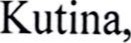 Računovođa škole: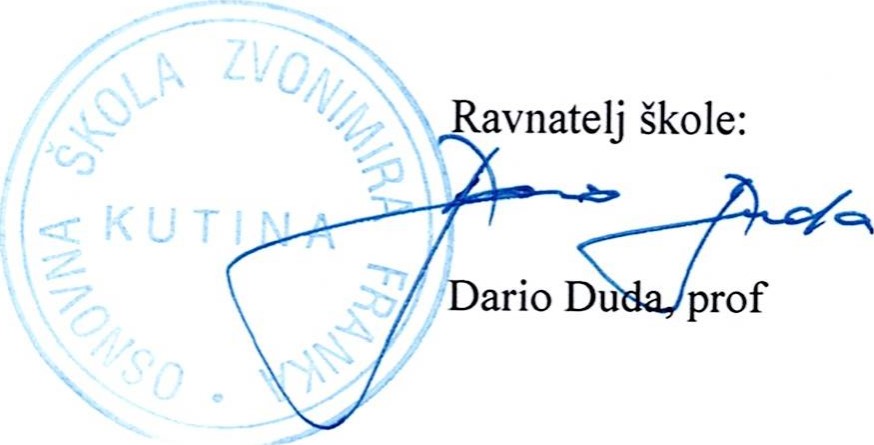 ek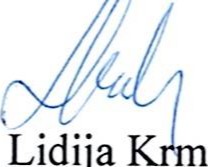 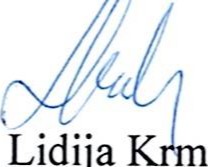 